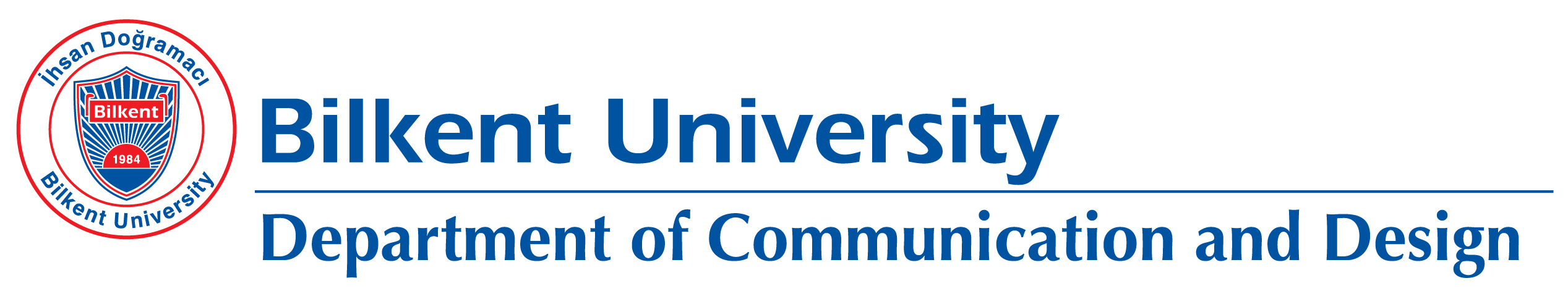 STAJ DEĞERLENDİRME FORMUGİZLİDİRÖğrenci	Adı Soyadı		_______________________________	Numarası		_______________________________	Ders Kodu	 COMD 290            COMD 390          Internship Evaluation* Değerlendirmenizi lütfen 0 (çok zayıf) ile 10 (mükemmel) puan üzerinden yapınız. 	Başlangıç ve 	Bitiş Tarihleri	____ / ____ / 202_   —   ____ / ____ / 202__	Değerlendiren	_______________________________	Ünvanı		_______________________________	Tarih		____ / ____ / 202__   Lütfen bu formu PDF olarak cigdem.karabag@bilkent.edu.tr adresine gönderiniz. Gönderilen e-posta hesabının kurumsal adres olması gerekmektedir. Kapalı zarfta aşağıdaki adrese gönderilecek formlar da kabul edilecektir:Bilkent Üniversitesi, İletişim ve Tasarımı Bölümü, 06800 Bilkent, Ankara.Telefon: 0-312-290-1749Çalıştığı Bölümİş Günü SayısıGösterdiği İlgi*Devam Durumu*Genel Başarı Derecesi*